2019 Winter Records and Achievements: Archery UK MagazineRecords: WorldTargetCompound, Junior WomenElla Gibson, Double 50m, 1406Lucy Mason, Double 50m, 1364Compound, Cadet MenAdam Carpenter, Double 50m, 1399Records: World ParaTargetRecurve Open, WomenTania Nadarajah, Double 70m, 1168Recurve Open, Men	Paul Browne, Double 70m, 1191Records: UK ParaTargetCompound Open, WomenLindsay Howard, WA 1440, 1287Lindsay Howard, WA 1440, 1259Phoebe Pine, WA 50m, 679Amanda Davidson, Hereford, 1178Recurve Open, MenDavid Phillips, WA 70m, 641Recurve/Compound, VI 2/3Steve Prowse, WA 1440, 1288Records: UKCloutRecurve, Junior LadiesRachel Garratt, Double Metric Clout 75m, 343Rachel Garratt, Single Metric Clout 75m, 174Aneke Mayer, Double Metric Clout 165m, 243Recurve, GentlemenChris Baigent, Double Metric Clout 165m, 349Compound Unlimited, Junior LadiesJessica Pollitt, Double One-Way Clout 80 yds, 256Jessica Pollitt, Single One-Way Clout 80 yds, 138Jessica Pollitt, Double Metric Clout 90m, 339Barebow, Junior LadiesJasmine Simpson, Double One-Way Clout 120 yds, 188Jasmine Simpson, Single Two-Way Clout 120 yds, 72Jasmine Simpson, Double Metric Clout 110m, 317Jasmine Simpson, Single Metric Clout 110m, 164Jessica Hardesty Dean, Double Metric Clout 90m, 323Longbow, Junior LadiesEvie Finnegan, Double Metric Clout 75m, 232Evie Finnegan, Single Metric Clout 75m, 121Longbow, LadiesRoz Summers, Double Metric Clout 165m, 202Roz Summers, Single Metric Clout 165m, 109Katrina Horton, Double One-Way Clout 180 yds, 73Katrina Horton, Single One-Way Clout 180 yds, 47Roz Summers, Double Two-Way Clout 180 yds, 60Roz Summer, Single Two-Way Clout 180 yds, 33FieldRecurve, Junior LadiesJodie Buckner, WA Combined Blue U15, 567Jodie Buckner, WA Unmarked Blue U15, 292Compound Unlimited, Junior GentlemenArchie Crawford, WA Combined Red U15, 779Archie Crawford, WA Unmarked Red U15, 397Archie Crawford, WA Marked Red U15, 382Theo Milligan, WA Marked Blue U12, 239Compound Barebow, Junior LadiesMenna Williams, WA Combined Blue U18, 548Menna Williams, WA Combined Blue U18, 537Menna Williams, WA Unmarked Blue U18, 291Menna Williams, WA Marked Blue U18, 246Longbow, Junior GentlemenOlly Woodward, WA Combined White U15, 319Olly Woodward, WA Unmarked White U15, 173Olly Woodward, WA Unmarked White U15, 191American Flatbow, GentlemenIan Taylor, WA Double Mixed Blue, 415Ian Taylor, WA Mixed Blue, 218FlightRecurve Target Bow, Junior LadiesHannah Mason, Class A unlimited, 330Hannah Mason, Class A 50lbs, 316Recurve Target Bow, GentlemenMichael Willrich, Class A unlimited, 629Tony Osborn, Class A 35lbs, 488Conventional Flight Bow, Junior LadiesHannah Mason, Class B 35lbs, 305Compound Target Bow, GentlemenTony Osborn, Class C 45lbs, 890Tony Osborn, Class C 45lbs, 814Longbow, Junior LadiesHannah Mason, Class D 35lbs, 279Hannah Mason, Class D 35lbs, 250Crossbow, Junior LadiesKatie Skinner, Class E unlimited, 411Crossbow, GentlemenBrian Todd, Class E unlimited, 748American Flatbow, Junior LadiesHannah Mason, Class G 35lbs, 265American Flatbow, LadiesAnn Conifey, Class G 35lbs, 304American Flatbow, GentlemenIan Norwood, Class G 35lbs, 306Target Outdoor ImperialCompound Unlimited, Junior GentlemenBen Cardy, Warwick, 432Barebow, Junior GentlemenHoudeyfa Ajroau, Long National, 218Longbow, Junior LadiesRosie Elliott, Double Bristol III, 1397Rosie Elliott, Junior Windsor, 688Longbow, Junior GentlemenDaniel Moreton, Short Windsor, 492Longbow, LadiesSheila Hudson, Western, 610Sheila Hudson, New Warwick, 154Longbow, GentlemenMartin Bale, York, 681Target Outdoor MetricRecurve, Junior LadiesMegan Havers, Long Metric V, 681Emelia Belshaw, Short Metric III, 654Kathryn Taylor, 40m distance (122cm), 342Megan Havers, 20m distance (122cm), 350Recurve, Junior GentlemenWilliam Liversidge, Short Metric III, 630Brogan Burke, Short Metric IV, 617Recurve, LadiesNaomi Folkard, WA 70m, 666Sarah Bettles, WA 70m, 665Compound, Junior LadiesSophie Meyrick, Long Metric II, 671Grace Coulam, Long Metric V, 690Sophie Meyrick, Short Metric II, 698Isabella Bruguier, Short Metric IV, 696Compound, Junior GentlemenKlim McCarthy, Metric 122-30, 644Barebow, Junior LadiesPhoebe Rose, Cadet Ladies, 916Barebow, Junior GentlemenLiam Ford, Double Metric III, 2053James Walker-Mathews, Metric II, 1194Liam Ford, 20m distance (80cm), 311Reece Gauntlett, Long Metric II, 379James Walker-Mathews, Long Metric II, 	294James Walker-Mathews, Long Metric II, 274Liam Ford, Long Metric III, 480Ifan Wheeler, Long Metric III, 479Liam Ford, Long Metric III, 427Reece Gauntlett, Short Metric II, 472Ifan Wheeler, Short Metric III, 549Joshua Hetherington, Short Metric III, 535James Walker-Mathews, Metric 122-50, 	349Barebow, GentlemenMark Robertson, Double Gents WA 1440, 2197Mark Robertson, Gents WA 1440, 1128Mark Robertson, 50m distance (80cm), 282Longbow, Junior LadiesRosie Elliott, Double Metric III, 1382Victoria Rickaby, Short Metric II, 58Longbow, Junior GentlemenOwain John, 	Short Metric III, 203Longbow, LadiesSheila Hudson, Ladies WA 1440/Metric I, 872Longbow, GentlemenCliff Gadd, WA 70m, 471Achievements: Target ArcheryGrand Master Bowman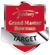 RecurveEleanor BrugJaspreet SagooSally GilderCompoundAnne RutlandBernie DicksCarl RichardsElizabeth MartelJenny BryanLiam GoodesMichael KellsRhys HarperRobyn GeddesSam ReesSarah PrieelsSteven GillSusan CorlessZoe GrayBarebowDerek BettGlenn StudholmeHelen BrownImogen BannisterJames Annall	Karen Grassie	Karen LottKim DohertyMonika Renata FeterlichLongbowAndrew WallLynn YoungMartin BaleMary WatsonMelanie FretwellSheila HudsonMaster Bowman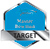 RecurveBen TrudgillBob LoweChris HigginsDavid HunterEleanor BrugFrank HyndsGavin HaydenGilbert JamiesonGuillaume AndrieuxHelen TaylorIan FinlayIzabela BoothJames WoodgateJodie GreenJonathan DykeLisa GrayLorna StevensMark SmithMatthew MunroOliver StephensonPaul JaggersPaul TittensorSaira ChaudhrySalli WarnesSamuel HallardSarah AllawayShirley BeddoesWendie KingCompoundAaron BaintonAlexander BrayAlexandra BannisterAndrew PollittAndrew ScottBecc KeithCarol SmithChris PriceDaniel AllenDave MatthewsDavid AlcockDavid BramleyDavid MartelDru RiddingFrancis RochaHallie BoultonIan CartwrightIan ClarkJack AtkinsonJames EdmondsonJenny BryanJonathan MaherJoshua MitchellKim TaylorKirsty RobbLee GraceLuke FrearsonLydia Sinnett-SmithMarcus YeomanNeil LaszkowiczPaul HonourPeter FoxRichard MillScott PotterSusan HaynesVerity GrayBarebowBrett StringerHelen BrownIain CopeKathryn CounsellKim DohertyLonja SelterMary LoucaMichael WoodfieldNicholas HayballRichard AllanShaz MarisSheila OvenellLongbowAndy SollarsHannah PorterJustine CanhamPenny JubinRobert RoyScott WilliamsSteve YatesTracy CrossJunior Master Bowman: Under 18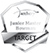 RecurveCameron RadiganElla PerringFreya PalmerHannah EvansHenry MullockJames WoodgateLauren RawlingsShauna PunjabiCompoundAidan ElvesBen CardyHolly HunterJenny BryanPaige JonesJunior Master Bowman: Under 16RecurveAlice MusteyBen WestonCharlotte PinkCorin WillcocksDarragh JoyceEmelia BelshawEsme RyanFlorence LevittLuca JaquesMia CoodyeMirran YuleRobbie GillmanTillie-Ann WadsworthCompoundBethany RhodesDru RiddingEthan SteytlerHallie BoultonJack WoodOscar OrfordLongbowRosie ElliottJunior Master Bowman: Under 14RecurveAlexander SmirnisAmber KnowlesDarragh JoyceFinlay HeydonGrace WaterhouseHannah Ackland-SnowHannah FoxHannah WellsHarriet CrookHeike PalmerJonathan RalstonJuliet MalbonKatie Mundy-GillLaura EyresLidia StampMaxwell OakleyMeghan RobertsonRachel BaldwinSamantha RobertsSiri Vennela MantravadiWill OakeYusuf AliCompoundAlex ParkerAnya AnnisonElliott McGovernFraser DaveyIoan ReesIsabella BruguierJessica PollittMia McguaneOliver RobinsonPatience WoodBarebowIsabel PlowmanJoshua HetheringtonLiam FordJunior Master Bowman: Under 12RecurveIsabella D'AbbraccioJack KeenMikolaj RadoszRosa-Mai WatsonSamuel GulvinZoe MooreCompoundCompoundAlfie RiddingChloe ScottJoshua NichollsOliver Wells		BarebowHolly StaceyKatie DixonTom WigginWA Star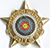 Recurve, Blue (1200)David Campbell, 1218Matthew Gardiner, 1212Andrew Richards, 1211Karen Williams, 1211Jodie Green, 1209Lorna Stevens, 1208Katya Sephton, 1205Richard Buckner, 1203Recurve, Black (1100)Shirley Beddoes, 1191Trevor Dance, 1167Stephen Lamb, 1161Kate Campbell, 1144Roger Smart, 1144Mark Olliff, 1143Rob Plenderleith, 1143Rosemarie Delaney, 1138Dan Mitchell, 1124Harlie Mason, 1124Ben Green, 1121Jacci Alexander, 1121Lin Tavlin, 1121Ffion Edgeley, 1120Claire Hart, 1119Karen Relton, 1118Adam Wilson, 1114Kathryn Taylor, 1114Mark Kent, 1113Claire McGovern, 1112Jonathon Mylchreest, 1111Lyn Anderson, 1109Amy Nairn, 1108Thomas Oakley, 1108Matthew David, 1105Leslie Taylor, 1102Surabhi Desai, 1101Recurve, White (1000)Matthew Bradford, 1095Steve Huff, 1085Karen Macey, 1074Serena Lamb, 1074Surabhi Desai, 1058Alexandra Currums, 1039Kin Cheung, 1038Daniel Hansard, 1032Katie Roadknight, 1030Cameron Macnaughton, 1021Hazel Boucher, 1016Nicola McDowell, 1016Asha Orme, 1015Simon Scotney, 1013Davida Porter, 1007Gavin Muirhead, 1000Oliver Stoppard, 1000Compound, Purple (1400)Sarah Moon, 1400Compound, Gold (1350)Rhys Harper, 1371Richard Mill, 1358Compound, Red (1300)Michael Pearce, 1342Jack Atkinson, 1330Andrew Pollitt, 1327Scott Potter, 1322Hallie Boulton, 1320Ian Clark, 1317Wayne Champion, 1317Ian Cartwright, 1315David Harding, 1312Dru Ridding, 1312Stephen Colledge, 1310Justin Twigg, 1307David Swart, 1302Alexandra Bannister, 1301Carolyn Warren, 1301Trevor Little, 1300Compound, Blue (1200)John Peppiatt, 1292Justin Buckman, 1279Linda Haines, 1268Chris Moore, 1264Samantha Hamlett, 1260Neil White, 1259Thomas McComb, 1258Matthew Broom, 1256Steffan Benson, 1255Andy McKay, 1240Amanda Davidson, 1239Catherine Hughes, 1229Clare Langham-Phillips, 1227Ian Walker, 1221Anthony Mitchinson, 1219Susan Thompson, 1218Elisabeth Moro, 1209Neill Garratt, 1209Maxine Hansard, 1206Compound, Black (1100)Simon Bradshaw, 1195Amanda Bohen, 1188Ricki Duffield, 1181Andy McKay, 1178Molly Tyrrell, 1170Lisa Mason, 1169Simon Bohen, 1164Neill Garratt, 1162Vicki Layton, 1161Peter Marshall, 1155Marc Carroll, 1150Andrew Stanford, 1137Elisabeth Moro, 1122Robert Potts, 1118Maxine Hansard, 1115Kevin Harper, 1111Yvette Poulton, 1108Compound, White (1000)Richard James Hutchins, 1087Carol Bladen, 1050WA Silver StarRecurve, Blue (1200)Samantha Roberts, 1247Sue Wolfendale, 1208Oscar Fenik, 1207Zoe Moore, 1203Recurve, Black (1100)Kathryn Taylor, 1198Zoe Moore, 1164Ella Perring, 1158Recurve, White (1000)Peter James Nichols, 1089Tillie-ann Wadsworth, 1083Shay Boyd, 1009Compound, Gold (1350)Dillon Crow, 1350Compound, Red (1300)Luke Davis, 1333Rowen Herdsman, 1331Finlay Clark, 1327Jacqui Alexander, 1319Compound, Blue (1200)Muriel Kirkwood, 1288Sinead Byrne, 1288Euan Pride, 1285Compound, Black (1100)James Cook	1115Tina Horley	1084Barebow, White (1000)Liam Ford, 1081Lilly Ann Plumtree, 1045WA Target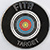 Purple, CompoundElla Gibson, 705Gold, CompoundJake Walsh, 686Thomas Lane, 676Red, RecurveYulia Larkins, 653		Red, CompoundRobyn Geddes, 664Paul Wark, 659Stephen Colledge, 659Sinead Byrne, 651David Roberts, 650Blue, RecurveKatya Sephton, 600Blue, CompoundLara Saunderson, 625Debbie Teml, 620Kelly Lane, 618Richard James Hutchins, 613Amanda Davidson, 608Neill Garratt, 607Gwenda Humphreys, 604Martin Saych, 602Black, RecurveLeigh Hadfield, 593Gavin Hayden, 590Sean Martin, 582Craig Johnston, 578Mark Kent, 573Linda Dallas, 565Daniel Smith, 562Callum Henfrey, 561			Black, CompoundMartin Saych, 593Judith Stolzenburg, 582Simon Bohen, 574Finlay Clark, 564Lara Saunderson, 554		White, RecurveSimon Scotney, 541Andrew Almond, 538Linda Dallas, 521Stephen Phillips, 519Andrew Young, 501		White, CompoundMartin Saych, 539WA Silver TargetBlue, RecurveMolly McCormick, 605Black, RecurveDebbie Geddes, 592Ryan Leathem, 587Molly McCormick, 574Luke Wheeler, 554Rosanne Berryman, 554Rose Awards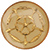 Recurve, RedIzabela Booth, 1166Ryan Holden, 1112Hannah Evans, 1100Rachel Gornall, 1100Recurve, BlueLyn Anderson, 1090Jonathan Ralston, 1081Jodie Green, 1042Allan Horne, 1035Toby Wiggin, 1034Ian Clampin, 1024Karen Relton, 1022Philip Short, 1018Christopher Weaver, 1016Jonathan Dent, 1006Recurve, BlackKim Blakebrough, 990Alexandra Currums, 984Kin Cheung, 976Sofia Hursham, 962Claire McGovern, 961Paul Beck, 959Joan Smith, 949Peter Draper, 944Anna Jones, 940Jonathon Mylchreest, 929Joe Becker, 915Recurve, WhiteJoanna Clapka, 893Thomas Evans, 869Kieran Macey, 866Richard Ingram, 866Richard Jones, 864Simon Paterson, 858Patricia Holroyd, 856Karen Macey, 837Compound, PurpleRhys Harper, 1258Compound, GoldDru Ridding, 1234Susan Haynes, 1234Faye Balcombe, 1218Carl Howarth, 1206Jack Atkinson, 1206Stephen Colledge, 1206Lydia Sinnett-Smith, 1205Compound, RedAmanda Davidson, 1178Samantha Hamlett, 1156Peter Gregory, 1150Simon Ridley, 1144Jamie Hunter, 1135Anthony Peacock, 1134Christopher Hesketh, 1132John Knowles, 1132Keith Reynolds, 1118Clare Langham-Phillips, 1110Andy McKay, 1105Compound, BluePeter Higgins, 1095Steven Bell, 1089Ian Walker, 1087Andrew Semark, 1077Alison Gray, 1064Elisabeth Moro, 1062Nick Oakland, 1052Thomas Hogg, 1037Jessica Pollitt, 1035Steven Laing, 1030Julie Almond, 1029Kieren Brenchley, 1021Marc Carroll, 1020Amber Sheppard, 1008Simon Gunnell, 1005Compound, BlackAlan Dougall, 989Mark Gerrard, 931Peter Marshall, 916Kevin Harper, 910Compound, WhiteCat Hawley, 884Mark Butterfield, 829Elaine Farley, 804Barebow, BlackIsabel Plowman, 936Barebow, WhiteImogen Bannister, 811Longbow, PurpleSharon Lawrence, 600Longbow, GoldSharon Lawrence, 547Longbow, RedMary Watson, 488Karen Homewood, 483Longbow, BlueAlan Ruffle, 441Longbow, BlackSteven Lester, 351Jeffrey Mitchell, 342Bob Attalia, 341Christopher Northrop, 335Edward Ruffle, 333Kevin Macey, 322Angela Hebdige, 306	Longbow, WhiteMichelle Szulc, 289Mikael Nilsson, 280Tony Edgington, 240Junior Rose AwardsRecurve, RedRobbie Gillman, 1146Sasha Kempster, 1145Katie Mundy-Gill, 1140Ella McFarlane, 1135Isabella D'Abbraccio, 1128Will Oakes, 1116Amber Knowles, 1110Mikolaj Radosz, 1107Recurve, BlueGrace Waterhouse, 1085Tillie-ann Wadsworth, 1075Isobel Lindsley-Frost, 1055Alice Mustey, 1052Esme Ryan, 1048Naomi Salmons, 1048Katie Tonkinson, 1046William Addison, 1040Abigail Dalton, 1038Isabelle Roberts, 1035Ethan Bradshaw, 1030Rachel Baldwin, 1026Phoebe Lindsley-Frost, 1020Ross Barnes, 1014Abigail Hedges, 1013Carlos Amata, 1004Recurve, BlackRachel Baldwin, 989Melissa Fears, 989Aisling Macnaughton, 988Lara Irvine, 959Ciara Ho, 959Daniel Bowman, 958Reuben Josiah Stockton, 945Yusra Asad, 933Sophie Vos, 928Benjamin Hodgetts, 926Oliver Meyer, 916Millie Peckham, 907Recurve, WhiteMax Bayliss, 886Rachel Garratt, 850Edward Bowen, 841Theo Cooper-Jones, 840Michael Knowlson, 833Jake Harris, 817Lilly Brindle, 816Ellie Reed, 801Compound, PurpleLaura Wright, 1266Holly Hopkinson, 1264Compound, GoldOscar Orford, 1246Mia Mcguane, 1230Compound, RedWilliam Thornton, 1170Holly Linfield, 1137Megan Neve, 1110Ryan Howard, 1100Robert Hargreaves, 1100Compound, BlueViolet Walker, 1150Dan Bold, 1086Kristian Leask, 1075Maisie Hailes, 1060	Compound, BlackJessica Pollitt, 1035Compound, WhiteArchie Roberts, 869Barebow, BlueLiam Ford, 1018Barebow, BlackTom Wiggin, 993Liam Ford, 945	Barebow, WhiteAmber Hood, 838Alice Friend, 830Giorgia D'Abbraccio, 816Longbow, PurpleEvie Finnegan, 789Longbow, RedLily Wharton, 523	Longbow, BlueCallum Little, 412	Longbow, WhiteMatthew Eddleston, 2536 Gold end, seniorRecurveAllan HorneAmy NairnAntony AplinChris HigginsDan MitchellDarron RoseEdwin JonesJacob BodenJames MoirJonathan BussKathy GloverKelvyn DaleLorna StevensLyn AndersonMark CairnsMark CuttingPeter DraperRobert MillerSusan Di MurroCompoundAlistair FraserAmanda DavidsonAndrew WoodgerAndy HopkinsAndy McKayAndy PyeBen LawrenceChristopher HeskethDan SayersDavid ClaytonFaye BalcombeJohn PeppiattJosephine StewartKieren BrenchleyLorraine AlcockMaxine HansardMick SparkesPaul TulleyPaul WrightRichard James HutchinsRichard SalterRoger MooreSidney DaynesSteve AttwoodSue MolloyTanya TooleyThomas LaneTony CrumptonWalter DaviesWayne ChampionWilliam Shackley6 Six Gold end, juniorRecurveCorin WillcocksElla McFarlaneHayden WhiteKatie Mundy-GillLucy CouttsMathilde Wilson-DrummondMollie PerrettNicole LatosRobbie GillmanSaffron KnowlesTammy StantonTressa HobbsZeyd AjraouCompoundAidan ElvesAndrew MeadKlim McCarthyLiam FairweatherMaisie HailesMia McguaneOscar WallingtonWilliam ThorntonBarebowLiam Ford3 Gold end LongbowCharlie SemmensEvie FinneganNicolas KokolskiArrow AwardRecurve, RedCharlotte PinkRecurve, BlueJonathan RalstonHannah Ackland-SnowKatie Mundy-GillGrace WaterhouseRecurve, BlackOscar FenikSamuel BallCompound, RedEthan SteytlerAchievements: Field ArcheryGrand Master Bowmen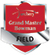 RecurvePaul TittensorCompoundJames BeckettCompound UnlimitedCarl RichardsBarebowJames AnnallKathryn MortonMaster BowmenCompound UnlimitedKaren RatcliffeBarebowKathryn MortonWA Arrowhead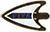 Gold, RecurveBryony Pitman, 354Gold, Compound UnlimitedPhilip Glover, 403White, RecurveWendie King, 316Kayleigh Baylis, 303White, Compound UnlimitedOskars Lock, 374Oliver Bourne, 371Thomas McComb, 371White, BarebowEthan McKinney, 305Black, RecurveChris Higgins, 297Matthew Sharpe, 291Steve Allam, 291Lucy Nicholas, 283Black, Compound UnlimitedDillon Crow, 363Black, BarebowStephen Andrews, 285Chris Naylor, 281David Home, 279Grey, RecurveAlex Wise, 369Alexander Thomas, 273Tony Tideswell, 271Richard Ingram, 269Grey, Compound UnlimitedTheo Milligan, 349Elliott McGovern, 343Tony Tatum, 341Simon Ridley, 335Nahum Thompson, 333Rachael McComb, 325Grey, BarebowEthan McKinney, 272Colin Dixon, 255Liam Ford, 253Brown, RecurveOliver Stoppard, 245Brown, Compound UnlimitedDillon Crow, 336David Nash, 320Phil Davis, 316Brown, BarebowKeith Macduff, 244Malin Schulz, 199Green, RecurveRichard Ingram, 241Ethan Bradshaw, 224Green, Compound UnlimitedLez James, 309Matt Carstensen, 292Green, BarebowTerry Ives, 223Anthony Gedalovitch, 219Niall McComb, 210Rob Twigg, 208Richard Hornsby, 206Kieren Brenchley, 195		Achievements: Flight Archery	Grand Master Bowman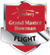 RecurveMichael WillrichCompoundDaeron MeredithMaster BowmanCompoundChristopher Platon		Achievements: Clout Archery	3 CloutLongbowRosalind Summers